ŞİRKET PROFİLİŞirket Logosu	:   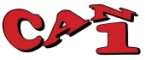 Firma Adı	:  CAN 1 OTO EMLAK TURZ. GIDA TEM.SİG. VE ARC. HİZ. VE PAZ. TİC.LTD.ŞTİ.Adres		:  Hisar Mahallesi Alpullu Caddesi Bahçeler Sokak Eski Otobüs Terminal Yanı Hayrabolu / TekirdağTelefon		:  0282 315 34 28 - 315 45 85Faks		:  0282 315 1914E-mail		:  can1.ticaret@hotmail.comWeb sitesi	:  http://www.can1otomotiv.com/1.KİMLİĞİMİZŞirketin kısa tarihçesi: 1996 Yılında Tekirdağ Hayrabolu da kurulmuş ve pek çok anlamda Trakya çiftçisinin yanında olmuştur. Halen Hayrabolu merkezli üretim satış ve pazarlama faaliyetlerini sürdürmektedir. Şirketin şuana kadar pek kayda değer bir ihracat tecrübesi olmasa da ileriki yıllar için yakın olan ülkelerin pazarlarına girmek için hazırlıkları sürmektedir.Sorumlu kişi: Ekrem CANHukuki statüsü:  Başkanİşyerinde çalışanların sayısı: 2 idari olmak üzere toplam 9 kişidir.Fabrika Hakkında: Saatte 6 ton kapasiteli tohum eleme ve paketleme tesisi ve 5 bin tona kadar ürün depolama kapasiteli depolarımız mevcuttur.2.YAPTIĞIMIZ İŞYurt içi Tohumluk Buğday, Arpa, Tritikale Üretim Satış ve Pazarlaması. Michelin Zirai Grup Lastikleri ve Jamaş Jant Trakya Bölge Bayiliği, İnci Akü Hayrabolu Bayiliği.3.ÜRÜN GRUPLARIMIZTahıl Tohumluğu (Buğday, Arpa, Tritikale)4.GELECEĞİMİZYakın Gelecekte Kapasite ve Çeşit Sayısında Artış ve Yakın Ülke Pazarlarına Girmek.5.SERTİFİKALAR VS.TSÜAB Üyelik Belgesi, TYAB Üyelik Belgesi, Tohum Üretici Belgesi, Tohum İşleyici Belgesi, Yetkilendirilmiş Tohumculuk Kuruluşu Belgesi, OHSAS 18001, 6.DİĞER